TD transmettreUn moteur électrique d’une puissance de 750W, doté d’une vitesse de rotation de 1500 tr.min-1, entraîne une vis sans fin (1) à 4 filets.Cette vis sans fin transmet (ηvis = 0.6) le mouvement à la roue 2.1 (Z2.1 = 40 dents)Le mouvement de rotation est ensuite transformé (ηpoulie = 0.9) par un système poulies courroie (d2.2 = Ø40mm, d3.1 = Ø80mm) qui transmet le mouvement au pignon 3.2 (Z3.2 = 40 dents).Le mouvement de rotation est ensuite transformé par le réducteur à engrenages (3.2 ; 4.1 ; 4.2 ; 5 ; 6) avec Z4.1 = 60 dents, Z4.2 = 20 dents, Z5 = 80 dents et Z6 = 82 dents et ηpoulie=0.98 par engrenage.Représenter la chaine de puissance :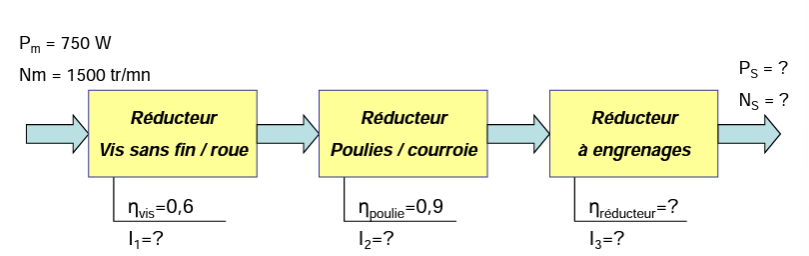 Déterminer le rapport de réduction  :Déterminer le rapport de réduction  : Déterminer le rapport de réduction  :Déterminer le rapport de réduction total  :Déterminer le couple C1 transmis par le moteur à la vis 1 :Déterminer la fréquence de rotation du pignon 6 :Déterminer le couple C6 (couple disponible au niveau de l’arbre du pignon 6 :